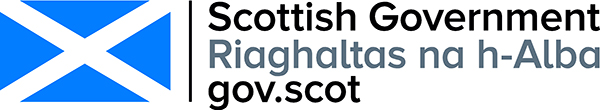 Education Governance: Fair Funding to Achieve Excellence and Equity in Education – A ConsultationRESPONDENT INFORMATION FORMPlease Note this form must be completed and returned with your response.Are you responding as an individual or an organisation?  	Individual	OrganisationFull name or organisation’s namePhone number Address Postcode EmailThe Scottish Government would like your permission to publish your consultation response. Please indicate your publishing preference:	Publish response with name	Publish response only (without name) 	Do not publish responseWe will share your response internally with other Scottish Government policy teams who may be addressing the issues you discuss. They may wish to contact you again in the future, but we require your permission to do so. Are you content for Scottish Government to contact you again in relation to this consultation exercise?	Yes	NoConsultation questionsQuestion 1 (a)	What are the advantages of the current system of funding schools? (b)	What are the disadvantages of the current system of funding schools? Question 2 (a)	What are the benefits to headteachers of the current Devolved School Management schemes? (b)	What are the barriers that headteachers currently face in exercising their responsibilities under Devolved School Management? How could these barriers be removed? Question 3 How can funding for schools be best targeted to support excellence and equity
for all? Question 4 (a)	What elements of school spending should headteachers be responsible for managing and why? (b)	What elements of school spending should headteachers not be responsible for managing and why?(c)	What elements of school spending are not suitable for inclusion in a standardised, Scotland-wide approach and why? Question 5 (a)	What would be the advantages of an approach where the current system of funding schools is largely retained, but with a greater proportion of funding allocated directly to: 1. Schools; 2. Clusters; or 3. Regional Improvement Collaboratives? (b)	What would be the disadvantages of an approach where the current system of funding schools is largely retained, but with a greater proportion of funding allocated directly to: 1. Schools; 2. Clusters; or 	3. Regional Improvement Collaboratives?Question 6 The Scottish Government’s education governance reforms will empower headteachers to make more decisions about resources at their school. What support will headteachers require to enable them to fulfil these responsibilities effectively? Question 7 What factors should be taken into account in devising accountability and reporting measures to support greater responsibility for funding decisions at school level? Question 8 Do you have any other comments about fair funding for schools?